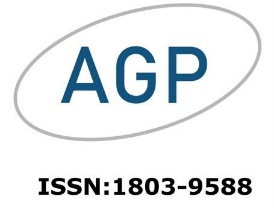 Objednávka publikace článku na www.actualgyn.comPodklady pro dodavateleOdběratel:Částka k úhradě: 5000 Kč +21% DPH = 6021 KčTyto údaje odešlete na kalinova@actualgyn.com a následně obdržíte fakturu k zaplacení.Název článku:Autoři:Firma či jméno odběratele:Adresa:IČ:DIČ:Bankovní spojení:Jméno a adresa banky:Číslo účtu:IBAN:SWIFT: